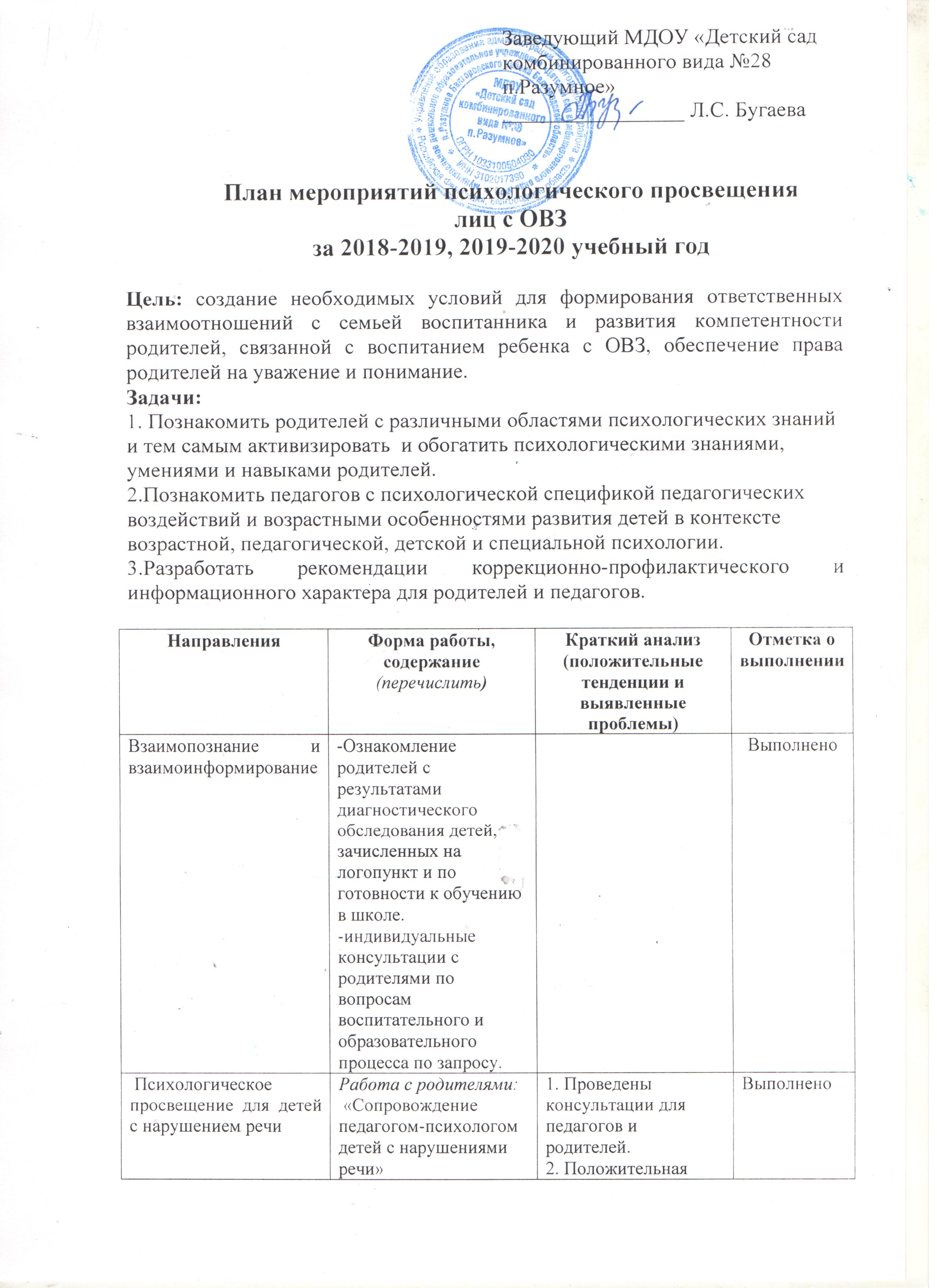 - семинар для родителей подготовительной группы  «Готовность ребенка с нарушениями речи к обучению в школе»- выступление на родительском собрании «На пороге школы. Наши достижения».- индивидуальные консультации по обсуждению результатов обследования основных психических процессов и динамики развития уровня подготовленности к школе в рамках коррекционно-развивающих занятий.Работа с педагогами:Тренинг для педагогов «Мир особого ребенка…»  - Консультация «Психологические особенностям детей с нарушениями речи»- Семинар-практикум для педагогов «Навстречу друг другу»:динамика  в развитии психических способностей у детей старшего дошкольного возраста, имеющих нарушения речи и зачисленных на логопунктПсихологическое просвещение для детей с нарушением зренияРабота с родителями:- Консультация для родителей «Развитие и воспитание детей с нарушением зрения в семье»; - выступление на родительском собрании - «Дети с ОВЗ »Работа с педагогами:- Консультация для воспитателей «Организация рабочего места ребенка с нарушением зрения»;- «Как обучать детей с нарушениями зрения»1. Проведены консультации для педагогов и родителей.2.Положительная динамика развития. 3.Уровень актуального развития соответствует возрастным нормам, организация специального психологического сопровождения не требуется.ВыполненоПсихологическое просвещение для детей с ЗПР-    Работа с педагогами: Особенности сопровождения детей с ЗПР в рамках комбинированного детского сада- Семинар для педагогов Дети с ЗПР в ДОУ.- Работа с родителями -Эмоциональное развитие детей с ЗПР средствами игровых технологий- Рекомендации родителям, воспитывающих детей с задержкой психического развития. -Особенности развития с ЗПР1.Проведены консультации для педагогов и родителей.. 2. Незначительная положительная динамика развития ребенка, имеются недостатки в развитии познавательных процессов и эмоционально-волевой сферы. Выполнено